Муниципальное бюджетное учреждение культуры Кагальницкого района «Межпоселенческая центральная библиотека им.С.А.Королева»Библиотека – пространство правовых знанийМетодические рекомендации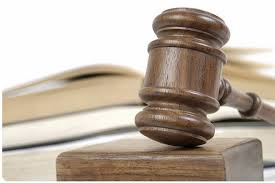 Ст.Кагальницкая2020 г.	В издании раскрываются формы и методы работы библиотек по правовому просвещению населения, содержится обзор сценарных материалов по праву, даны рекомендации по использованию информационных правовых ресурсов сети Интернет.ВВЕДЕНИЕНеобходимость пропаганды правовых знаний является главной задачей любого общества. Цель проводимой работы – научить  участников мероприятий ответственно выполнять законы общества, правильно использовать свои права и свободы; развивать критичность мышления, умение предвидеть последствия своего поведения. Эта общая цель предопределяет задачи правового воспитания: - формирование знаний о системе действующего права, а также правильного понимания и уяснения смысла правовых предписаний;
- формирование глубокого внутреннего уважения к праву;
- формирование умения самостоятельно применять правовые знания на практике; - формирование привычки поведения в точном соответствии с законом;
- формирование установки на правомерное поведение и отрицательного отношения к совершению любых нарушений правовых норм.Повышая юридическую грамотность  читателей, мы способствуем  росту их гражданской активности, ведь знание своих прав, законов нашего государства является необходимым условием для успешного становления молодых граждан. Используя библиотечные формы обслуживания, библиотеки содействуют формированию и воспитанию правовой культуры и грамотности подрастающего поколения.В ходе проводимых мероприятий читатели осознают  права и обязанности гражданина, видят в их соблюдении важнейшее условие своего гражданского становления. Правильное воспитание каждой отдельной личности ведет к формированию культурного, активного и законопослушного общества. Вся работа библиотек, в конечном счёте, должна быть нацелена на такую перспективу.      Эффективная деятельность библиотек по правовому просвещению граждан во многом зависит от знаний и опыта библиотекарей, поэтому необходимо уделять постоянное внимание повышению квалификации сотрудников. Предпосылкой успешной работы по формированию правовой грамотности, политической активности граждан в период избирательных кампаний становится совершенствование профессиональной подготовки сотрудников библиотек, увеличение их творческого потенциала. СОДЕРЖАНИЕ РАБОТЫ БИБЛИОТЕК ПО ПРАВОВОМУ ПРОСВЕЩЕНИЮ НАСЕЛЕНИЯ. ФОРМЫ И МЕТОДЫ РАБОТЫОсновная цель работы – повышение уровня и качества правового просвещения в библиотеках. Какие задачи стоят перед нами?  Надо убеждать участников мероприятий ,что права человека важны, что их надо уважать и соблюдать, что взаимодействие лучше, чем конфликт, что мы сами отвечаем за наши собственные действия. Содержание работы библиотек по правовому просвещению населения включает:1. Формирование фондов документами соответствующей тематики.2. Проведение мероприятий по повышению правовой культуры пользователей.3. Подготовка рекламных материалов о работе библиотеки по повышению правовой культуры пользователей.Правовое просвещение читателей-детей – одно из значимых направлений в работе библиотек, что является неотъемлемой частью гражданского становления  личности. Ведь именно сегодняшним мальчишкам и девчонкам вскоре предстоит жить по тем принципам, которые в них закладываются с детства. Просвещение  детей в области прав человека – это  не просто информирование, но и обучение тому, что надо делать в интересах права человека. Мероприятия должны носить познавательно — игровой характер и ориентированы на последовательную выработку у детей не только знаний и умений, но и ценность установок, которые будут им необходимы в дальнейшей жизни. В этой работе  определенное место занимает привлечение к чтению детей, склонных  к правонарушениям.  Ребята, вовлеченные в процесс познания, самостоятельно должны моделировать  правила и  условия  игровых моментов, при этом использовать конкретные жизненные примеры, факты из литературы. От чего зависит успех работы? В значительной степени,  конечно, от наличия необходимой литературы,  на что следует обратить внимание при комплектовании. В фонде каждой библиотеки желательно иметь не только издания основных законов нашей страны, в первую очередь, Конституции РФ, Закона о труде, Закона о правах ребёнка, но и минимум литературы, комментирующей законы в доступной школьнику форме. Библиотека должна иметь необходимый перечень разновозрастных изданий в помощь правовому ориентированию школьников. К сожалению, этих книг пока мало, поэтому нужно исходить из того, что имеем, обратить внимание на периодические издания, на создание папок накопительных материалов (деловое досье).Эффективность правового просвещения зависит от системы в работе, предполагающей последовательность и учёт возрастных и индивидуальных  особенностей читателей. Успех его определяет также и тесный контакт библиотеки с учебными заведениями, с органами правопорядка, общественными организациями. Широкое привлечение юристов, сотрудников полиции, суда, прокуратуры к участию в массовых мероприятиях значительно облегчит эту работу.	Когда и с чего начинать знакомство школьников с правовыми нормами? Какой круг вопросов взять? Какую литературу и формы её рекомендации использовать? Начинать работу нужно уже со школьниками младших классов. По отношению к читателям – учащимся 1-3 классов эта задача состоит в том, чтобы сформировать у них первые представления о Независимом государстве, его органах власти, символах – Флаге, Гербе, о Государственном гимне. Чрезвычайно важен для формирования образа Родины у маленького гражданина тот положительный заряд, который концентрируется в красочном государственном символе.Можно провести беседы, презентации, устные журналы по следующим темам : «Гордые символы страны»; «Символы открытости, мира и надежды», исторический вернисаж «Символы России: вехи истории», «Государственная символика России и история её развития»,турниры знатоков  «Имею право!» на лучшее разъяснение статей из  Конституции, беседы «Правовые традиции», «Главный источник прав гражданина», беседа “Главная книга страны”.	С учащимися нужно говорить о правах и обязанностях. В беседах, обзорах, на литературных встречах следует доводить до сознания детей мысль, что все люди связаны друг с другом, что у каждого члена общества свои обязанности, которые необходимо выполнять. Детей и подростков необходимо знакомить с законами. Наиболее доступен для их понимания  Закон «Об охране окружающей среды». Беседу на тему «Прекрасный лик родной земли» можно построить по такому плану:- Что ты знаешь о природе своего района, края? Какую пользу приносит природа людям? Почему в России принят специальный Закон об охране природы? Библиотекарь более подробно рассказывает о правах и обязанностях граждан в области охраны окружающей среды, об участии населения в охране природной среды, об особо охраняемых объектах природы. В конце беседы можно провести блиц-викторину «Кто быстрее» (по Закону «Об охране окружающей среды»).Примерные вопросы к блиц-викторине:1. Назовите права и обязанности граждан в области охраны природы.а)Каждый гражданин нашей страны имеет право на благоприятную для их жизни и здоровья  окружающую природную среду.б) Граждане обязаны: - строго соблюдать требования настоящего Закона;-обеспечивать в трудовой деятельности и быту бережное отношение к природе и её ресурсам.2. Назовите объекты природы, подлежащие особой охране. (К особо охраняемым объектам природы относятся заповедники, национальные историко-природные и мемориальные парки, заказники, памятники, природозаповедные зоны, ботанические и зоологические сады, дендрарии, а также животные и растения, относящиеся к видам, занесённым в Красную книгу).3. Есть ли уголовная ответственность за нарушение законодательства об охране окружающей природной среды?           (Да, есть).4. Перечислите те нарушения, которые уголовно наказуемы.(Жестокое обращение с животными, незаконная порубка леса, уничтожение редких и исчезающих видов растений и животных, незаконная охота и т.д.).Необходимо  всеми имеющимися формами и методами способствовать формированию у учащихся стремления понять  Законы. Что можно предложить юным читателям, чтобы эта тема была раскрыта со всех основных позиций? Конечно же, игровые формы работы, такие как игра-путешествие с элементами инсценировки «Права детей»: станция 1-ая «Право на жизнь»;станция 2-ая «Право на защиту государства от всех форм физического, нравственного, психологического насилия»;станция 3- я «Право на защиту от разлучения с родителями».Можно провести урок, посвящённый Конвенции о правах ребёнка «Детство моё – страна заветная», литературно-правовую игру «Я – ребёнок, я – человек», уроки доброты, нравственности «Приучай себя к добрым поступкам», «В человеке должно быть все прекрасно», «Я гражданин своей страны», диспут «Мой гражданский долг», игровые программы, викторины, конкурсы «Знаешь ли ты свои права?», «Права и свобода граждан» с показом презентаций, роликов.«Защити себя сам», «В лабиринтах права», «Трибуна юриста», часы общения«Я – личность , я – гражданин! Каким мне быть?»,«Закон обо мне и мне о законе»,круглый стол «У тебя есть права», «Законы, которые нас защищают»,детский правовой марафон «Мир детства – мир права»,актуальный диалог«Закон для всех и каждого из нас»,«Закон есть закон», «Дети. Государство. Закон»,акция «Права детей - права людей»,  литературно - правовая игра, литературная игра-путешествие  «Правила и права маленького гражданина»,беседа-познание “Я – ребенок, я - человек”, тест-опрос «Правовая компетентность подростка».С целью просвещения детей и подростков в области прав и обязанностей провести акцию «Детство — территория закона».При библиотеке можно открыть информационный центр “Правовая планета”. Провести часы информаций: “Твои права в семье”, “Ты среди людей”, игровая программа “В мире права и закона” (обычаи и традиции, право и закон и т.д.), «Встреча с постовым» (представителем ГИБДД проводится опрос детей о правилах дорожного движения), урок – нарицание "Береги себя" (правила поведения на дороге).Своеобразным подспорьем в правовом просвещении детей является Неделя правовых знаний. В рамках Недели целесообразно провести цикл уроков правовой культуры, организовать экспресс-выставки и книжные выставки-просмотры,  выпустить серию библиографических обзоров,провести ролевую игру, творческий конкурс, оформить тематическую папку-досье «Твой компас в мире прав».«Декада правовых знаний» - традиционная форма популяризации правовой литературы среди детской аудитории. Составной его частью может быть час права «Дети тоже имеют право», урок юного гражданина «Знай свои права», где ребята узнают о Декларации прав человека, о Конвенции прав ребёнка. Герои любимых книг могут помогать библиотекарям в правовом просвещении. Девизом литературно-интелектуальной игры «Почему растаяло Ледяное Королевство?» в одной из библиотек России были слова «Не учись разрушать, а учись строить!». В  королевстве Снежной Королевы  рассматривались дела Мудрым вороном о нарушениях прав детей – персонажей Кая, Герды, разбойницы и принцессы. Список нарушенных прав в сказках - «Летучий корабль», «Пеппи, длинный чулок» и др.	В конкурсе «Подумай-ка»  к предложенным пословицам дети подбирали соответствующие статьи закона на темы: гражданство, управление страной, семья и др. В ходе урока «Быть человеком трудно. Стать человеком - большая работа» ребята прослеживали разные жизненные ситуации на примере героев из книг  А. Маркуши «Азбука мужества», А.Волкова «Две беды» (на примере реальных фактов  о правонарушениях несовершенолетних и хулиганстве в школе, во дворе). В ролевой игре «На равне со взрослыми» рассматривали вопросы в парламенте: должны ли девочки иметь такие же права, как и мальчики? Можно ли оставлять безнаказанным предательство?Какие законы, касающиеся жизни детей, вы предложили бы? Ребята  анализировали  тесную взаимосвязь документов о правах детей и взрослых. Можно провести викторину по литературным произведениям, где были нарушены права героев. Примерные вопросы викторины:	В какой известной сказке С.Маршака нарушено право ребёнка на заботу и попечение родителей? («Двенадцать месяцев», в которой мачеха послала сироту в декабрьскую стужу в лес за подснежниками и приказала не возвращаться без них).В какой сказке французского писателя Ш.Перро нарушено следующее право ребёнка: «Ребёнок имеет право отдохнуть, поиграть, повеселиться»? («Золушка».Мачеха и  сёстры не разрешили Золушке посмотреть на бал, а заставили её переделать кучу дел).В какой сказке замечательного детского сказочника Г.-Х.Андерсена нарушено право ребёнка «Дети имеют право жить со своими родителями, и никому не позволено их разлучать». («Снежная королева».Из бедного, скромного домика бабушки Снежная королева увезла маленького Кая в свой огромный ледяной дворец).В какой сказке С.Михалкова нарушается право малышей спокойно жить в своём доме и чувствовать себя хозяевами? («Три поросёнка».Волк разрушил домики двоих поросят и добрался до третьего).В какой сказке Г.-Х.Андерсена нарушено право ребёнка «Ребёнок не обязан быть как все»? («Гадкий утёнок».Его били, щипали, гнали отовсюду за то, что он был не как все).Викторина«Кто лучше знает права ребенка?». Героями викторины были знакомые с детства сказочные персонажи, напримере их случаев,  их ошибок  были  проверены знания ребят. К вниманию ребят были заданы слеующие вопросы:  В сказке Красная Шапочка Волк съел Красную шапочку. Какое право девочки он нарушил? (Право на жизнь).В каких литературных произведениях герои нарушают права на жизнь? (Колобок (Лиса съела Колобка)). Сестрица Аленушка и братец Иванушка (Ведьма утопила Аленушку). Сказка о мертвой царевне А.С.Пушкина (Мачеха дает Царевне отравленное яблоко)).Какое право Доктор Айболит защищает в сказке К.Чуковского? (Право на получение лечения). В этой сказке Г.Х.Андерсена лягушка утащила Дюймовочку к себе в болото. Какое право она нарушила в отношении Дюймовочки? (Похищения детей, торговля детьми.) В какой ещё сказке происходит похищение детей? (в сказке Гуси-лебеди.)Злая мачеха с утра до ночи заставляет Золушку трудиться. Допустимо ли это? Участники викторины признают права ребенка на защиту от эксплуатации и от выполнения любой работы, которая может представлять опасность для его здоровья. В какой сказке герои нарушают право на неприкосновенность жилища? («Заячья избушка» (Лиса выгнала Зайца из его избушки), «Три медведя», где Машенька без разрешения вошла в чужой дом и пользовалась вещами хозяев). Предлагаю объявить творческий конкурс под названием «Права ребёнка глазами ребёнка». Творческие работы могут быть представлены в различных жанрах: поэма, просьба, очерк, статья и т.д. А так же живописные работы. Приведём несколько примерных тем и названий творческих работ: «МЫ имеем право на мир»; «МЫ в ответе за свою планету»; «МЫ имеем право на жизнь».Актуальны будут занятия по следующим темам: «Дети и агрессия», «Трудно быть взрослым», «Люди не товар» (узнать, как не попасть в руки мошенников и сутенёров, что нужно бережно обращаться со своими документами и не отдавать их в руки малознакомых людей). Такие занятия повышают юридически образовательный уровень подростков, помогают социально ориентироваться в новой среде. У детей появляются навыки общения со сверстниками, накапливаются знания, как найти выход из сложной ситуации. Современные подростки испытывают потребность в общении друг с другом, и не секрет, что к мнению сверстника они прислушиваются чаще, чем разделяют взгляды взрослых людей. Задача библиотекарей, помня об этом, строить работу так, чтобы подростку было интересно в библиотеке.«Школа прав человека» - ещё одна эффективная, апробированная форма пропаганды правовой литературы. Примерные темы: - Вводная беседа «Права человека – твои права»;         - Знакомство с материалами выставки «Дети имеют право».	- Семья и государство.	- Человек и государство.	- Неприкосновенность частной жизни и т.д.	-Анкета к вводной беседе «Права человека – твои права» (примерные вопросы). Возможны варианты ответов: «да», «нет», расширенное перечисление.1.Человек должен быть свободным. Согласны ли вы с тем, что он не должен быть ничем ограничен?2. Люди от природы обладают разными задатками и способностями. Должны ли быть у них поэтому разные права?3. Есть люди, которые уже неоднократно побывали в тюрьме. Надо ли ограничивать их в некоторых правах (например, запретить проживать в крупных  городах)?4. Как вы думаете, чьи интересы и права важнее: государства или отдельного человека?5. Какие особые права имеют дети? Назовите.6. Есть международные, а есть наши внутренние законы о правах человека. Какие из них важные, приоритетные?Анкетирование проводится дважды – до и после прохождения курса «Школы прав человека». Так же дважды анализируется. Анализ анкетирования покажет разницу в представлениях детей (до и после изучения) об основах прав человека.	Избирательное право – ещё одна составляющая правового просвещения. Формы работы разнообразны: рекомендательные  беседы, как например: «Выбираем достойного», «Мы учимся выбирать», «О тех, кто хочет быть избранным», «Испытание выборами», ; выставки — демонстрации, экспресс-выставки, информационные  выставки «Будущее России — за вами», «Навстречу выборам», «Сделай правильный выбор». Библиотекам рекомендуется оформлять «Уголки избирателя», «Календари избирателя», информационные стенды со следующими названиями «Кандидаты крупным планом», «Определи судьбу региона», «Судьба родного края: наш выбор», «Избирателям о кандидатах», «Навстречу своему будущему», «Выбирай достойного», «Представляем кандидатов». На уголках избирателя могут быть указаны региональные нормативные правовые документы, границы избирательных участков, составы участковых избирательных комиссий, справочные материалы о нахождении штабов и представителей кандидатов.Предлагаем вашему вниманию примерную программу «Факультета  юного избирателя», которую рекомендуем использовать полностью или же только её часть.а) Урок правовых знаний «Сделать выбор – мой долг и моё право»;б) Открытый урок права для уч-ся 8-9 классов «Сегодня – ученик, завтра – избиратель», на котором подростки смогли бы совершить экскурсию в историю выборов, познакомиться с современными выборными технологиями;в) День юного избирателя, в рамках которого предлагается политшоу «Мы - избиратели нового века»;г) Ролевая игра «Я – избиратель»; Чтобы определить насколько успешной была деятельность Факультета юного избирателя, необходимо использовать различные формы контроля: анкетирование «Мой голос на выборах – это….».Форма работы, которая оправдала себя – тренинг. В широком смысле слова, тренинг – это  форма работы по усвоению знаний в доверительной атмосфере и неформальной обстановке. В библиотеке можно стимулировать аналитическое отношение ко всему, с чем сталкивается человек  в жизни, помогать формированию творческого и критического мышления ,нравственно-правового сознания.День правовых знаний – информировать читателей по целому ряду вопросов, встречи с юристами, специалистами различных ведомств, оформление выставок и стендов, обзоры законодательных и нормативно-правовых актов. В День правовых знаний может входить деловая игра, например  «Восхождение по ступенькам права».После споров и обсуждений, подростки могут дать правовую оценку предложенным жизненным ситуациям. В ходе игры можно  использовать материалы из книг А. Усачева «Приключение маленького человечка», А. Алексеева «Азбука для несовершеннолетних», А. Васинского «Будьте добры» и С. Лихачева «Письмо о добром и прекрасном».Можно провести устный журнал «Права детей».1-я страница «Правовая академия»; 2-я страница «Календарь правовых дат»;  3-я страница «Сказочная». (По мотивам сказки «Лиса и заяц». Вопросы 1 команде:  Какое право было нарушено? (право на жизнь, право на неприкосновенность жилища, право на труд);   Кто нарушает это право? Назовите персонаж, который помог зайцу восстановить свои права. По мотивам сказки «Сестрица Алёнушка и братец Иванушка». Вопросы 2 команде: Какое право нарушила ведьма в этой сказке? (право на жизнь, право на получение образования, право на владение имуществом). 2. Чьи права были нарушены в этой сказке?;4-я страница «Игралочка».  5-я страница «Пойми меня» (игрок от команды вытягивает карточку с правовым термином (право, свобода, закон, Конституция, ответственность, Конвенция, обязательство) и объясняет значение этого термина).В какую бы одежду не рядился человек, какой бы внешностью ни обладал, если он бездушен и жесток и несет окружающим его людям боль, страдания – он неприятен, отвратителен. На эту тему можно провести урок – обсуждение«Помни, ты не один на свете». Неординарный подход к организации и оформлению выставок будет способствовать активному обращению к ним. Вниманию читателей могут быть предложены различные выставки. Например, выставки-информации, выставки-викторины, выставки-диалоги, выставки-дискуссии, выставки-образы, выставки-портреты с названиями: «Живи настоящим — думай о будущем», «Вокруг права», «Мир права», «Выборы: завтра начинается сегодня» и т. д.Большой популярностью среди читателей библиотек заслуженно пользуются мероприятия правовой тематики, подготовленные с применением электронных средств информации. К числу подобных мероприятий можно отнести виртуальные выставки, мультимедиа-презентации («Ресурсы по избирательному праву», «Информационные правовые ресурсы в сети Интернет»), виртуальные путешествия по правовым сайтам сети Интернет, Такие формы работы наиболее эффективны, т. к. открывают свободный доступ к информации нормативно-правового характера, позволяют предоставлять нормативные документы не только на традиционных носителях, но и в электронном виде, способствуют гражданскому самоутверждению молодых и повышению их юридической грамотности.Для улучшения качества работы по правовому просвещению населения необходимо как можно шире использовать Интернет, электронные базы данных в сочетании с консультациями юристов. По запросам пользователей ведется подбор, поиск документов, статей из периодических изданий, составляются тематические списки литературы. Однако такая работа должна проводиться регулярно, целенаправленно, не от случая к случаю, как случается порой. Также в библиотеках должны быть сформированы полноценные информационные базы законодательных и правовых актов, официальных документов органов местного самоуправления. Одна из форм проведения мероприятий – мультимедийная презентация. Это презентации-обзоры, информационные презентации, презентации-викторины, презентации-игры и др.Среди форм библиотечного обслуживания могут практиковаться такие, как деловые и ситуационные игры, пресс-конференции, ролевые игры, диспуты, круглые столы, избирательные практикумы, Дни информации, Дни периодики, уроки правовых знаний, уроки-дискуссии, часы избирателя, правовые подиумы, тренинги политического общения, часы политических знакомств. Примерный перечень тем к мероприятиям может быть следующим: «Твои права и обязанности», «Молодёжь и право», «Сделать выбор — твой долг и твоё право», «Я — избиратель», «Вам жить на Дону», «Выбери свою судьбу», «За жизнь спроси с себя», «Молодёжь выбирает будущее», «Знаешь ли ты свои права?», «С законом на Вы», «Учись быть избирателем», «Сегодня — ученик, завтра — избиратель». Неоспоримую информационную ценность представляет издательская продукция библиотек, поэтому целесообразным будет регулярное обновление рекомендательных списков литературы по теме избирательных процессов, издание буклетов, памяток, информационных листовок, рекламных проспектов о деятельности клубов молодого избирателя, библиографических пособий  малых форм. Например, можно рекомендовать такие издания, как серия книжных закладок "Читаем, думаем, выбираем", информационная листовка "Навстречу своему будущему", памятка молодому избирателю «Я голосую впервые», библиографический указатель "Право для подростков. Важнейшее место в деятельности библиотек занимает информационное обслуживание пользователей, которое благодаря наличию электронных ресурсов, обретает новый уровень качества и практически неограниченные возможности. Выпуски дайджестов, библиографических списков литературы, обзорных материалов, буклетов, памяток и закладок по правовой тематике призваны ориентировать пользователей библиотек в информационных потоках, учитывая их информационные запросы и потребности .Можно подготовить буклеты и листовки  «Главное слово — твоё», «Сделать выбор — твой долг, твоё право».Большое значение для распространения правовых знаний среди населения имеет рекламная деятельность библиотеки. Карманчик «Возьми с собой». Карманчики пополняются информационными бюллетенями, листовками, закладками для того, чтобы посетители смогли сформировать домашнюю правовую библиотечку. Созданию позитивного имиджа библиотек способствует активное сотрудничество со средствами массовой информации.С целью изучения общественного мнения в правовых вопросах целесообразно провести анкетирование, результаты которого используются в информационной работе библиотек. Информированность, правовая просвещенность читателей важна для правильного выбора жизненного пути, для получения образования, для развития творческих способностей.    	ПРОГРАММНАЯ ДЕЯТЕЛЬНОСТЬДля того, чтобы работа библиотек по формированию правовой культуры носила системный характер, необходимо наличие целевых программ.С целью формирования правового сознания, правой культуры читателей необходимо разрабатывать долгосрочные библиотечные программы. Реализация программ предусматривает решение следующих задач: - формирование правовой грамотности,- воспитание правосознания,- формирование правовой компетентности гражданина.Основные направления реализации программ:- совершенствование процесса правового воспитания,   - координация деятельности общественных организаций (объединений);  - информационное обеспечение деятельности.Задачи и направления работы по правовому воспитанию:формирование системных правовых знаний, объективно отражающих правовую действительность,целенаправленное воздействие на поведение читателей в соответствии с нормами правовой культуры.формирование положительного эмоционального отношения к правовым явлениям,развитие интереса к вопросам правового образования, определения ими своего отношение к праву как общественной ценности.При планировании основных мероприятий программы необходимо  использовать  формы деловых и ролевых игр, уроки – практикумы, дискуссии, круглые столы, юридические консультации. Если говорить об участниках мероприятий, то изучение права подростками обеспечивает возможности правовой социализации, изучение права старшеклассниками позволяет познакомиться со спецификой профессиональной юридической деятельности адвоката, судьи, прокурора, нотариуса, следователя, юрисконсульта. Правовое образование направлено на освоение основ правовой грамотности и правовой культуры, навыков правового поведения, необходимых для эффективного выполнения выпускниками основных социальных ролей в обществе (гражданина, налогоплательщика, избирателя, члена семьи, собственника, потребителя, работника).Необходимо сотрудничать с   представителями полиции, тесно общаться с учащимися  группы риска и стоящими на  учете, их родителями.  Работа по предупреждению правонарушений и профилактике антисоциального поведения должна вестись постоянно в тесном контакте с представителями учебных заведений (классными руководителями, школьным психологом). Целесообразно разработать программу мероприятий под названием «Правовую культуру – детям». Программа может предусматривать следующие циклы занятий на темы: «Права человека – твои права».«Что такое человек? Естественные права человека».«Что такое достоинство, равенство, терпимость, стереотипы, предрассудки, дискриминация».«Закон и право. Понятие закона. Как появился закон».«Право на неприкосновенность частной жизни».«Папа, мама, я – наша счастливая семья».«Семья и государство».«Свобода информации».«Человек и государство».Каждое занятие включает анкетирование, активное обсуждение проблемных ситуаций. На занятиях проводятся ролевые игры, викторины, конкурсы. Выставочная деятельность позволяет оперативно знакомить с необходимой информацией и на должном уровне организовывать обслуживание пользователей.Название программ могут быть следующими:- программа по воспитанию правовой культуры и законопослушного поведения школьников«Гражданин ХХI века»;- программа правового просвещения несовершеннолетних, родителей, "Азбука практического права: изучаем вместе";- программы правового просвещения «Право для всех»,"Правовой лабиринт".ПРИЛОЖЕНИЕ АНКЕТА ДЛЯ ПОДРОСТКОВ И МОЛОДЁЖИ(На каждый вопрос надо выбрать свой ответ и обвести кружком цифру возле нужного ответа).1. Кто ты?1.    Мальчик (юноша)2.    Девочка (девушка)2.Сколько тебе лет?3. Ты учишься?1.     Да2.     Нет4. Если ты учишься, то где?1.     В школе2.     В лицее3.     В колледже4.     В институте5. В другом месте (напиши)__________________________________________5. Какое у тебя здоровье?1.     У меня крепкое здоровье, я редко болею2.     У меня не очень крепкое здоровье, я часто болею3.     У меня слабое здоровье, я постоянно болею4.     Другое (напиши)__________________________________________________________6. Получаешь ли ты необходимое лечение, лекарства, заботу и уход во время болезни?1.     Да, всегда2.     Да, но только когда сильно болею3.     Нет, я сам (а) о себе забочусь4.     Другое (напиши)_________________________________________________________7. Есть ли у тебя свободное время на отдых и досуг?1.     Да2.     Нет3.     Не знаю8. Если да, то проводишь ли ты свое свободное время так, как тебе хочется?1.     Да2.     Не всегда3.     Нет4.     Не знаю9. Что тебе мешает проводить свободное время так, как тебе хочется?1.     Не разрешают2.     Нет средств и возможностей для этого3.     Нет информации, где можно интересно и бесплатно проводить время4.     Другое (напиши)__________________________________________________________10. Если у тебя нет свободного времени, то почему? (Можно выбрать все подходящие для тебя ответы)1.     Помогаю по дому2.     Готовлюсь к урокам, делаю домашнее задание3.     Присматриваю за младшими детьми4.     Посещаю спортивную секцию5.     Учусь в музыкальной школе6.     Хожу на  курсы7.     Посещаю компьютерные курсы8.     Зарабатываю деньги9.     Другое (напиши)_________________________________________________________11. Можешь ли ты сказать о себе, что у тебя есть такие же права, как и у взрослого?1.     Да, у меня есть такие же права, что и у взрослого2.     Нет, у меня меньше прав, чем у взрослого3.     У меня больше прав, чем у взрослого4.     У меня нет никаких прав, пока мне не исполнится 18 лет5.     Не знаю12. Как ты считаешь, воспринимают ли взрослые тебя как личность со всеми присущими тебе правами и интересами?1.     Да2.     Не совсем3.     Нет4.     Не знаю13. Какую степень контроля ты ощущаешь над собой со стороны родителей, воспитателей, учителей?(В каждом столбце таблицы обведи кружком цифру подходящего для тебя ответа)14. При решении каких вопросов твое мнение учитывается наравне со взрослыми? (Можно выбрать все подходящие для тебя ответы)1.    По всем вопросам, касающимся твоей жизни2.    По вопросам планирования и распределения семейного бюджета3.    По вопросам учебы, выбора учебного заведения, будущей профессии4.    По вопросам о покупке вещей, одежды5.    По вопросам, связанным с проведением свободного времени, отдыха и досуга6.    По вопросам личной жизни, любви, чувств7.    По вопросам о выборе друзей, с которыми ты хочешь общаться, дружить8.    По вопросам о выборе места жительства, переезда в другое место9.Мое мнение не учитывается ни по какому вопросу, даже если это прямо меня касается10.Не знаю11.По другим вопросам (напиши)_____________________________________15. Какие законы о правах ребенка ты читал или хотя бы знаешь о них из рассказов других? (Можно выбрать все подходящие для тебя ответы)1.    Конституция РФ2.    Закон о правах детей3.    Закон об образовании4.    Закон о браке и семье5.    Закон о труде6.    Закон об охране здоровья 7.   Свой вариант __________________________________________________8. Ничего не знаю про эти законы16. Откуда ты получаешь информацию о правах ребенка? (Можно выбрать все подходящие для тебя ответы)1.    Из газет и журналов2.    Из программ телевидения3.    Из радиопередач4.    Из учебников и учебных пособий5.    Из уроков в школе6.    Родители рассказывают7.    Из общения со сверстниками8.Из мероприятий детских, молодежных организаций9.От инспекторов полиции10.Ниоткуда не получаю информацию11.Другое (напиши)_________________________________________________________17. Знаешь ли ты свои права?1.    Да, знаю2.    Знаю кое-что, но мало3.    Совсем не знаю 18. Приходилось ли тебе сталкиваться с нарушениями твоих прав?1.     Да, постоянно2.     Да, часто3.     Да, иногда4.     Нет, никогда5.     Не знаю19. С какими проявлениями нарушения прав ты сталкивался? (Можно выбрать все подходящие для тебя ответы)1.     Ограничение свободы действий, грубое вмешательство в личную жизнь, переписку2.     Отсутствие условий для нормального развития (жилье, питание, медицинская помощь, отдых и досуг и т.д.)3.     Унижение человеческого достоинства, небрежное обращение, оскорбление как личности4.     Игнорирование мнения, взрослые не воспринимают меня как личность5.     Отсутствие возможности свободно выражать свое мнение, нарушение свободы слова6.     Нарушение права на личную неприкосновенность (незаконное задержание полицией и др.)7.     Применение методов физического и психического наказания8.     Несправедливые оценки знаний, отказ в помощи со стороны учителей9.     Отказ в деньгах для приобретения жизненно важных вещей, изъятие денег10. Использование в качестве наказания лишение развлечений, общения с друзьями11. Ограничение права на получение информации, отсутствие доступа к современным информационным технологиям12. Заставляют работать, зарабатывать деньги13. Отсутствие заботы, невыполнение обязанностей по воспитанию14. Ограничение доступа к культурным, спортивным и творческим мероприятиям15. Нарушается право на дошкольный уход и образование16. Лишение питания, сна в качестве мер наказания17. Принуждение к половым контактам18. Заставляют пить, курить, попробовать наркотик19. Заставляют просить милостыню, собирать бутылки20. Ни с чем из перечисленного не сталкивался (лась)21. Не знаю22. Другое (напиши)__________________________________________________________20. Кто чаще всего нарушает твои права?1.     Родители, опекуны2.     Родственники3.     Учителя5.    Полиция6.     Врачи7.     Взрослые8. Сверстники9. Другое (напиши)__________________________________________________________21. В случае нарушения твоих прав, к кому прежде всего ты обращаешься с просьбой о защите?1.     К родителям2.     К родственникам3.     К учителям4.     К властям5.     К друзьям6.     В полицию7. Ни к кому, молчу и терплю при любых обстоятельствах8. Пытаюсь сам (а) отстаивать и защищать свои права9. Другое (напиши)__________________________________________________________22. Обучают ли тебя тому:СПАСИБО ЗА ВНИМАНИЕ!ПРИЛОЖЕНИЕСценарий проведения правового диалога«Подросток! Чтобы достойно жить – знай свои права»Ведущий 1. Добрый день, дорогие ребята! Ведущий 2. Здравствуйте! Мы приглашаем вас принять участие в правовом диалоге«Подросток! Чтобы достойно жить - знай свои права». Ведущий 1. В XIX веке известный французский писатель Оноре де Бальзак отметил: «Ничто мы так плохо не знаем, как то, что каждый должен знать, - закон». Замечание это актуально и по сей день, особенно по отношению к молодежи. Представьте себе, что человек заблудился в лесу. Если у него есть компас - он найдет дорогу. Нет этого надежного помощника - ему придется уповать на случай. Право - тот же компас. Ведущий 2. Оно показывает всем людям направление пути, дает возможность свободно и уверенно ориентироваться в бескрайнем море сложных и разнообразных норм и правил поведения, установленных государством. Ведущий 1. Давайте совершим небольшой экскурс в прошлое. Давно, очень давно, еще в древние времена у людей возникла необходимость отстаивать свои права. Право древний человек отвоевывал силой. Слабый не имел никаких прав, если у него не было заступника, желающего отстоять его право на собственную жизнь. Не так-то быстро люди поняли, что сильным заступником может быть государство. Ведущий 2. Царь Вавилона Хаммурапи еще во II тысячелетии до н. э. издал свод законов. Этот кодекс высечен на черной базальтовой стеле. Кодекс Хаммурапи содержит 282 статьи. В настоящее время почти все они расшифрованы. Вот некоторые примеры:«Если кто украдет корову, то обязан будет вернуть три». «Если человек украл имущество храма, он должен быть казнен». Ведущий 1. Для привилегированных свободных граждан государства предусматривалось правило Талиона, которое провозглашало принцип «Равным за равное» и формулировалось как «Око за око, зуб за зуб». Ведущий 2. Важнейшей эпохой стало рождение римского права. Оно нормировалось с I века до н. э. Именно римское право во многом определило законодательный прогресс человечества. Так, например, в нем обозначено единство права и справедливости. Ведущий 1. С тех пор прошло много времени, появилось множество проблем: расизм, геноцид, массовые миграции населения, связанные с войнами и нарушениями свобод человека, вымирание целых наций, народностей, техногенные и экологические катастрофы. Жить стало опасней. Человечество почувствовало угрозу своему существованию. Какие могут быть права у человека, живущего в обществе, сотрясаемом войнами и катастрофами? Ведущий 2. С особой тревогой мировая общественность заговорила о безопасности после 2-й мировой войны, унесшей миллионы жизней. Нужно было придумать что-то такое, что было бы сильней государства. Нужен такой защитник, который мог бы заставить государство заботиться о своих гражданах, что бы ни случилось. Миссию такого защитника взяла на себя международная организация (ООН). Ведущий 1. Она основана в 1945 г. союзными державамиПобедительницами. Основные цели организации - мир, прогресс, демократия. В 1948 г. была принята Всеобщая Декларация прав человека. Это произошло 10 декабря и с тех пор этот день отмечается как День прав человека.Ведущий 2. Всеобщая Декларация прав человека - нужный и полезный документ. Но в нем говорится о людях вообще - и ни слова о детях. А ведь дети нуждаются в особом внимании, в заботе и защите со стороны государства. Именно поэтому в 1989 году ООН приняла особый документ - Конвенцию о правах ребенка. Ведущий 1. А теперь давайте познакомимся со статьями Конвенции Ст. 1. Ребенок - это человеческое существо, не достигшее 18 лет. Ст. 3. Взрослые должны соблюдать интересы ребенка в первую очередь. Ст. 6. Ребенок имеет право на жизнь и здоровое развитие. Ведущий 2. Ст. 7. Ребенок должен знать своих родителей и иметь право на любовь и Ст. 8. Ребенок имеет право на индивидуальность, имя, гражданство и семью. Ст. 9. Никто не может разлучить ребенка с его родителями вопреки и желанию. Это возможно, если суд лишает их родительских прав. Ведущий 1. Ст. 12. Ребенок может иметь своё собственное мнение и всюду свободно его выражать. Ст. 13. Ребенок имеет право получать любую информацию и передавать ее кому угодно, не обижая при этом других людей. Ст. 15. Дети имеют право собираться вместе и обсуждать свои дела на собраниях. Ведущий 2. Ст. 16. Каждый ребенок имеет право на личную жизнь и свои тайны. Ст. 19. Ребенок имеет право на защиту от жестокого обращения. Ст. 24. Ребенок имеет право на бесплатное медицинское обслуживание Ведущий 1. Ст. 28. Ребенок имеет право на бесплатное среднее образование и уважительное отношение к нему учителей. Ст. 30. Все дети имеют равные права независимо от национальности, пола и религии. Ведущий 2. Ст. 31. Ребенок имеет право на творчество, отдых, занятия спортом и искусством. Ст. 38. Государство должно обеспечивать право ребенка младше 15 лет не участвовать в военных действиях. Ведущий 1. Закрепим знание статей Конвенции на конкретных примерах. Викторина «Права литературных героев» (по статьям «Всеобщей Декларации прав человека») 1. В каких сказках нарушено право на личную неприкосновенность, жизнь и свободу? («Красная шапочка», «Сказка о мертвой царевне и семи богатырях», «Дюймовочка») 2. Какие литературные герои могли бы пожаловаться, что нарушено их право на неприкосновенность жилища? («Три поросенка», «Заюшкина избушка») 3. Героини каких сказок воспользовались правом свободного передвижения и выбора местожительства? («Лягушка-путешественница », старуха из «Сказки о рыбаке и рыбке») Ведущий 2. 4. В какой сказке героиня воспользовалась правом искать и находить в других странах убежище и защиту от преследований? («Дюймовочка») 5. Какой литературный герой постоянно пользовался правом на свободу мысли, слова, а также на беспрепятственное выражение мнений и убеждений? (Барон Мюнхаузен, Капитан Врунгель, Кот в сапогах) 6. Какие литературные герои воспользовались правом на свободу мирных собраний? (Бременские музыканты, семь гномов) Ведущий 1. 7. В какой сказке подтверждается право работающего на справедливое вознаграждение? («Морозко», «Госпожа Метелица», «Сказка о попе и работнике его Балде») 8. У какой известной сказочной героини нарушено право на отдых, разумное ограничение рабочего дня? (Золушка)Сказочно-правовая викторина 1.В какой сказке должностное лицо, грубо нарушив принцип «от каждого по способности – каждому по труду», присвоило заработную плату трудящегося, а последний, учинив самосуд, нанёс работодателю тяжёлые телесные повреждения?  (А.С. Пушкин «Сказка о попе и его работнике Балде») 2.В какой сказке женщина неопределённого возраста похищает чужого ребёнка, используя для этого летательные аппараты, воспетые во многих песнях?  («Гуси-лебеди», Баба-Яга)  3.В какой сказке лицо, имеющее дурную репутацию, под маской милой, обаятельной личности совершило покушение на семерых несовершеннолетних потерпевших, но было вовремя разоблачено и жестоко наказано?  («Волк и семеро козлят», волк) 4.Героиня, какой сказки, облачённая в дорогую шубу, явилась в гости, да так и не захотела уйти оттуда – очень уж ей понравилась архитектура строения? К кому только не обращался несчастный хозяин за помощью о выселении гостьи! В конце концов, её действия были квалифицированы как незаконный захват жилья, и преступница со страху поплатилась жизнью.  («Лиса, заяц и петух» или «Заюшкина избушка») 5.В какой сказке один долгожитель, не пользующийся успехом у женщин, воспользовавшись ошибкой другого, не имеющего достаточного жизненного опыта, персонажа, с помощью колдовства похищает его молодую жену. А тот, пройдя через различные испытания, раскрывает секрет долголетия похитителя и, убив его, возвращает себе любимую? («Царевна-лягушка», Кощей Бессмертный) 6.Герой этой сказки, не имея достаточной физической подготовки, убежав от своих родных, возомнил себя стайером и отправился в путь по беговой дорожке с препятствиями. Хитрость и незаурядная выдержка позволили ему дойти почти до самого финиша. Но финал был трагичен: проявив легкомысленную самонадеянность и нарушив правила техники безопасности, он погибает.                   («Колобок»)  7.В какой сказке личность, во всех отношениях серая, осуществляет коварный план убийства двух лиц, и лишь благодаря своевременному вмешательству общественности всё кончается благополучно?  (Ш. Перро «Красная Шапочка»)  8.В какой сказке престарелая дама использует благодарный поступок своего мужа в корыстных целях – для обогащения и продвижения по сословной лестнице, но вскоре всё теряет из-за своей безудержной жадности и амбициозности?  (А. С. Пушкин «Сказка о рыбаке и рыбке»)  9.В какой сказке и кто нарушает права малышей спокойно жить в своём доме и чувствовать себя хозяевами?  («Три поросёнка», волк) 10.В какой сказке А. С. Пушкина и кто именно практически обрёк на смерть мать с новорожденным ребёнком?  (А. С. Пушкин, «Сказка о царе Салтане, о сыне его, славном и могучем богатыре князе Гвидоне Салтановиче, и о прекрасной царевне Лебеди») [14] 11.Какая героиня Г.-Х. Андерсена страдает от вмешательства в её личную жизнь? (Дюймовочка)  12.Героиня, какой литературной сказки, приняв дружескую помощь от птиц, воспользовалась правом свободного  передвижения и выбора места жительства?  (Лягушка путешественница)  13.Какие литературные герои постоянно пользовались правом на свободу мысли, слова, а так же на выражение своих мнений и убеждений? (Кот-в-сапогах, Капитан Врунгель) 14.В какой сказке А. С. Пушкина подтверждается право работающего на справедливое вознаграждение? (А. С. Пушкин, «Сказка о попе и его работнике Балде»)   15.В какой сказке Г.-Х. Андерсена нарушено право: « люди имеют право жить со своими родителями, и никому не позволено их разлучать»? («Снежная королева») . СитуацииВедущий 2. К сожалению, часто слова «Я имею на это право!», «Почему вы нарушаете мои права?» произносятся невпопад, в ситуациях, когда человек явно не прав. Очень часто заявление о своих собственных правах служит оправданием пассивности, иждивенчества, стремления получать, ничего не отдавая взамен. Сейчас будут разыграны ситуации, когда ребенок заявляет о своих правах не к месту. Ведущий 1. Ситуация 1. Мать: Сколько раз тебе говорить - после 11 часов вечера ты должен отправить своих гостей по домам! Ваша ужасная музыка действует всем на нервы. Сын: Но, мама! Ты же все равно в 11 еще не спишь. Кроме того, я имею право на свободу ассоциаций и свободу мирных собраний! О чем нужно знать маме, чтобы грамотно ответить сыну? (Ст. 15, утверждающая право ребенка на свободу ассоциаций и мирных собраний, имеет и пункт второй, предусматривающий определенные ограничения. В данном случае поведение сына ущемляет права и свободы других лиц, проживающих в этой квартире (да и в этом доме), и является нарушением общественного порядка.) Ведущий 2. Ситуация 2. Ученик: Марья Иванна! Я к вам на историю ходить больше не буду. Зачем она мне, если я шофером буду? Да и сами вы истории не знаете, путаетесь часто, уроки у вас неинтересные. Пусть нам другого учителя дадут, поумнее. Учитель: Как ты смеешь, Иванов, так со мной разговаривать? Ученик: Смею, Марья Иванна! У меня есть право свободно формулировать взгляды по всем вопросам, меня касающимся. А ваше преподавание меня касается, потому что я от него пострадал - меня за вашу двойку знаете как наказали? Так что слушайтепреподаватель вы плохой, неумелый. Закон здесь на стороне Марии Ивановны. Чего нельзя допускать, заявляя о своих правах? (Ст. 13. Чтобы пострадала репутация других людей. Ведущий 1. Ситуация 3. Мама: Сынок, я ухожу, приберись, помой после себя посуду, сходи в магазин. Сын: Мама, у меня завтра контрольная. Мама: Да решишь ты свои задачки. Нельзя же оставлять в доме бардак! Сын: Конвенцией по правам ребенка я защищен от выполнения любой работы, которая служит препятствием в получении образования. (Самообслуживание не может быть препятствием в получении образования. В ст. 32 речь идет не о домашнем посильном труде, а об экономической эксплуатации, приеме на работу и условиях труда детей.) Ведущий 2. Но кроме прав у каждого ребенка есть еще и обязанности Законом "О правах ребенка" предусмотрены следующие обязанности ребенка: Ребенок обязан соблюдать законы государства, заботиться о родителях, уважать права и интересы других граждан, традиции и культурные ценности своего народа, других наций и народностей, овладевать знаниями и готовиться к самостоятельной трудовой деятельности, бережно относиться к окружающей среде, всем видам собственности.Ведущий 1. Учащиеся средних, студенты высших учебных заведений, другие категории тех, кто учатся, обязаны уважать достоинство педагогических работников, овладевать устойчивыми знаниями и практическими навыками в соответствии с установленными требованиями, придерживаться правил внутреннего распорядка, выполнять другие требования, предусмотренные законодательством РФ и уставом учебного заведения. Ведущий 2. Итак, подведем итог всему сказанному. Зная свои права, права других людей, вы научитесь уважать себя, своих друзей, родных, близких. Ведь людям, по большому счету, для счастья нужно совсем не много. Послушайте, что об этом думают сами дети. В какой бы я хотела жить стране? Да в той, где места нет ни горю, ни войне, В которой люди счастливы всегда, Друг друга не обидят никогда, Где не слышны глухие взрывы И где закаты так красивы... Я так люблю простор страны своей, Хоть далека она от совершенства. Хочу, чтоб испытали люди в ней Любовь большую, счастье и блаженство!ОРГАНИЗАЦИЯ РАБОТЫ ПРАВОВЫХ КЛУБОВЗарекомендовала себя такая форма организации работы как клубы по интересам. В библиотеке можно открыть клуб для старшеклассников «Право».  Девиз: «Хочешь быть уверенным – знай свои права и обязанности».  Основные цели и задачи: формирование юридических знаний, правовой культуры юношества ,формирование у молодежи чувство ответственности за свои поступки, распространение правовых знаний через литературу. Основные направления работы: беседы с участием специалистов: наркологов, педагогов,    психологов.  Организация мероприятий по различным темам. Можно организовать  различные конкурсно-ролевые мероприятия: «Уроки избирательного права», игра «Если бы я был президентом», информационная игра-беседа «Я голосую – «За», урок права «Подросток и закон», «Юридическое лото».Необходимо определить наиболее волнующие, интересные темы, касающиеся права, и постепенно глубоко их изучать.  Можно начать с достаточно банального, но вечно актуального вопроса – уголовная ответственность и наказание несовершеннолетних.  Далее следовать по направлениям: насилие как правонарушающее  поведение несовершеннолетних; профилактика преступности несовершеннолетних путем формирования правосознания и правовой культуры. Это основные темы на сегодняшний день, которые требуют тщательной проработки.Правовой клуб для молодежи "Я-Гражданин", информационно-дискуссионый клуб "Молодежь и время", правовой клуб «Фемида»,«Правовед».ПРИЛОЖЕНИЕ 
СЦЕНАРИЙ ПРАЗДНИКА ДЛЯ ДЕТЕЙ «В МИРЕ ПРАВА»1.  Ведущий: Здравствуйте, уважаемые друзья! С момента появления на Земле людей возник главный вопрос: что разрешено, а что — нет? Поэтому со временем появились Декларации прав человека, Конституция и другие законодательные акты. В законах всегда четко прослеживаются права человека. А какие вы знаете права? Если дети не справляются, можно воспользоваться наводящими вопросами.Например:1. Какие литературные герои могли бы пожаловаться на то, что нарушено их право на неприкосновенность жилища? (Три поросёнка из одноимённой сказки, зайка из русской народной сказки «Лубяная избушка»).2.  Героиня какой сказки воспользовалась правом свободного передвижения и выбора местожительства? (Лягушка-путешественница).3.  Когда Буратино продал азбуку, каким правом он не воспользовался? (Правом на бесплатное образование).4.  Какое право Буратино нарушили кот Базилио и лиса Алиса, когда отняли у героя деньги? (Право на неприкосновенность имущества.)5.  Какое право нарушили полицейские, ворвавшиеся в каморку Папы Карло? (Право на неприкосновенность).6.  В какой сказке «хлебобулочный» герой несколько раз подвергался посягательствам на свою жизнь? («Колобок»).7.  Кто и в какой сказке держал кукол в рабстве, тем самым  нарушая право на свободу и свободный труд? (Карабас-Барабас из сказки А.П. Толстого «Золотой ключик, или Приключения Буратино»).Из зала: право на жизнь, право на образование и т.д.Ведущий: Молодцы!!! Хорошо! А теперь скажите, какие моральные признаки могут быть у законов, дающих нам права. Например: закон на право жизни…Из зала: Добро, справедливость, правильность.Ведущий: теперь я вам предлагаю разделить понятия по сферам право и мораль: право, порядок, справедливость, договор, зло, свобода совестиВедущий: Замечательно, теперь я предлагаю вам разделиться на две команды и придумать истории о трех планетах, где «все можно», где «все нельзя», где «есть право и закон». Каждая из команд возьмите ватман и фломастеры, цветную бумагу, ножницы и с их помощью нарисуйте три планеты,продумав как каждая планета будет выглядеть, а также придумайте истории, связанные с каждой из планет.Во время выполнения задания ведущий помогает детям найти положительные и отрицательные черты создаваемых планет.Ведущий: Скажите, ребята, а на планете, где ничего нельзя, можно получать образование? А веселиться, играть? Можно ли жить, дышать и вообще существовать?Из зала: Нет!Ведущий: Можно ли жить, веселиться, играть!? Убивать животных и все живое? Красть, обижать, обзывать?! Как вы думаете, хорошо это или плохо, когда все можно!?Из зала: Плохо!Ведущий: Замечательно! А на планете, как наша, где есть право и закон, можно играть, учиться, гулять!?Из зала: Да!Ведущий: А убивать, красть, обманывать, обижать!?Из зала: Нет!Ведущий: Хорошо! Давайте посмотрим, что у вас получилось! Скажите пожалуйста, ребята, на какой из планет вы бы хотели жить и почему???Из зала: На планете, где есть право и закон!Ведущий: Я с вами полностью согласна и с удовольствием поселилась бы на ваши планеты, где есть право и закон! Вы теперь понимаете, что без прав, закона нам существовать нельзя!?Из зала: Да!Ведущий: Ребята, так давайте всегда чтить и соблюдать закон! Спасибо за внимание! До новых встреч1.     10 лет2.     11 лет3.     12 лет4.     13 лет5.     14 лет6. 15 лет7. 16 лет8. 17 летРодителиУчителяПолный контроль над твоими действиями11Контролируют, но предоставляют тебе некоторую свободу в действиях и принятии решения22Не вмешиваются в твою жизнь, ты полностью свободен в своих действиях33Не знаю44ДаНетНе знаюКак надо укреплять здоровье?111Как надо защищать свои права?222Как надо обращаться с деньгами и составлять бюджет?333Как подготовиться к сознательной жизни в свободном обществе?444